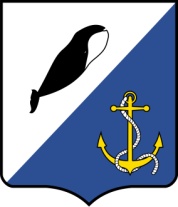 АДМИНИСТРАЦИЯПРОВИДЕНСКОГО ГОРОДСКОГО ОКРУГАПОСТАНОВЛЕНИЕВ соответствии со статьёй 179 Бюджетного кодекса Российской Федерации, Уставом Провиденского городского округа, администрация Провиденского городского округаПОСТАНОВЛЯЕТ:1. Утвердить Муниципальную программу «Комплексное благоустройство территории Провиденского городского округа на 2017-2019 годы».2. Настоящее постановление вступает в силу с 1 января 2017 года.3.Обнародовать настоящее постановление на официальном сайте администрации Провиденского городского округа.4. Контроль за исполнением настоящего постановления возложить на Управление промышленной политики, сельского хозяйства, продовольствия и торговли администрации Провиденского городского округа Чукотского автономного округа (Парамонова В.В.). Глава администрации 					            С.А. Шестопаловот11 октября  2016 года  №257пгт. ПровиденияОб утверждении Муниципальной программы«Комплексное благоустройство территории Провиденского городского округа на 2017-2019 годы»